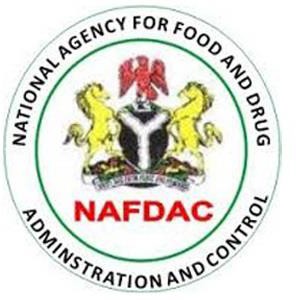 National Agency for Food & Drug Administration & Control (NAFDAC)Registration & Regulatory Affairs (R & R) DirectorateSUMMARY OF PRODUCT CHARACTERISTICS (SmPC) TEMPLATENAME OF THE MEDICINAL PRODUCTCandid Mouth PaintQUALITATIVE AND QUANTITATIVE COMPOSITIONCOMPOSITION  Clotrimazole USP 1% in Propylene Glycol USP and Glycerol BP base PHARMACEUTICAL FORMMouth Paint CLINICAL PARTICULARS  Therapeutic indicationsCandid Mouth Paint is indicated for the local treatment of oropharyngeal candidiasis.Posology and Method of AdministrationChildren (above 3yrs) and Adults -10-20 drops (0.5-1ml) gently applied in mouth 3-4 times daily with cotton bud.Only limited data are available on the safety and effectiveness of the clotrimazole after prolonged administration; therefore, therapy should be limited to short term use, if possible.ContraindicationsCandid Mouth Paint is contraindicated in patients who are hypersensitive to any of its components.Special Warnings and Precautions for UseCandid Mouth Paint is not indicated for the treatment of systemic mycoses including systemic candidiasis. Abnormal liver function tests have been reported in patients treated with clotrimazole; elevated SGOT levels were reported in about 15% of patients in the clinical trials. In most cases the elevations were minimal and it was often impossible to distinguish effects of clotrimazole from those of other therapy and the underlying disease (malignancy in most cases). Periodic assessment of hepatic function is advisable particularly in patients with pre-existing hepatic impairment.Interaction with other medicinal products and other forms of interactionNo data are available.Fertility, pregnancy and lactationPregnancyPregnancy Category C:Clotrimazole has been shown to be embryotoxic in rats and mice when given in doses 100 times the adult human dose (in mg/kg), possibly secondary to maternal toxicity. The drug was not teratogenic in mice, rabbits, and rats when given in doses up to 200, 180, and 100 times the human dose.Clotrimazole given orally to mice from nine weeks before mating through weaning at a dose 120 times the human dose was associated with impairment of mating, decreased number of viable young, and decreased survival to weaning. No effects were observed at 60 times the human dose. When the drug was given to rats during a similar time period at 50 times the human dose, there was a slight decrease in the number of pups per litter and decreased pup viability.There are no adequate and well controlled studies in pregnant women. Candid Mouth Paint should be used during pregnancy only if the potential benefit justifies the potential risk to the fetus.Effects on ability to drive and use machinesNo data are available.Undesirable effectsAbnormal liver function tests have been reported in patients treated with clotrimazole lozenges; elevated SGOT levels were reported in about 15% of patients in the clinical trials.Nausea, vomiting, unpleasant mouth sensations and pruritus have also been reported with the use of the lozenge.OverdoseNo data are available.PHARMACOLOGICAL PROPERTIESPharmacodynamic propertiesMechanism of actionClotrimazole is a broad-spectrum antifungal agent that inhibits the growth of pathogenic yeasts by altering the permeability of cell membranes. The action of clotrimazole is fungistatic at concentrations of drug up to 20 mcg/mL and may be fungicidal in vitro against Candida albicans and other species of the genus Candida at higher concentrations. No single-step or multiple-step resistance to clotrimazole has developed during successive passages of Candida albicans in the laboratory; however, individual organism tolerance has been observed during successive passages in the laboratory. Such in vitro tolerance has resolved once the organism has been removed from the antifungal environment.Special populationPediatric UseSafety and effectiveness of clotrimazole in children below the age of 3 years have not been established; therefore, its use in such patients is not recommended.The safety and efficacy of the prophylactic use of Candid Mouth Paint in children have not been established.Geriatric UseClinical studies of clotrimazole did not include sufficient numbers of subjects aged 65 and over to determine whether they respond differently from younger subjects. Other reported clinical experience has not identified differences in responses between the elderly and younger patients.Pharmacokinetic propertiesAfter oral administration of a 10 mg clotrimazole lozenge to healthy volunteers, concentrations sufficient to inhibit most species of Candida persist in saliva for up to three hours following the approximately 30 minutes needed for a lozenge to dissolve. The long term persistence of drug in saliva appears to be related to the slow release of clotrimazole from the oral mucosa to which the drug is apparently bound. Repetitive dosing at three hour intervals maintains salivary levels above the minimum inhibitory concentrations of most strains of Candida; however, the relationship between in vitro susceptibility of pathogenic fungi to clotrimazole and prophylaxis or cure of infections in humans has not been established.In another study, the mean serum concentrations were 4.98 ± 3.7 and 3.23 ± 1.4 nanograms/mL of clotrimazole at 30 and 60 minutes, respectively, after administration as a lozenge.Preclinical safety data CarcinogenesisAn 18 month dosing study with clotrimazole in rats has not revealed any carcinogenic effect.6. PHARMACEUTICAL PARTICULARS 6.1 List of excipientsGlycerol BP, Propylene Glycol USP6.2 IncompatibilitiesNot applicable6.3 Shelf life36 months 6.4 Special precautions for storageStore below 25°C. Protect from light.6.5 Nature and contents of container A printed carton containing a leaflet and a labeled LDPE bottle fitted with a plug and red coloured cap containing a clear colourless viscous liquid.6.6 Special precautions for disposal and other handling Any unused medicinal product or waste material should be disposed of in accordance with local requirements7. <APPLICANT/MANUFACTURERGlenmark Pharmaceuticals Limited, B/2, Mahalaxmi Chambers, 22, Bhulabhai Desai road, Mumbai – 400 026+91-253-6613999Anurag.Sharma@glenmarkpharma.